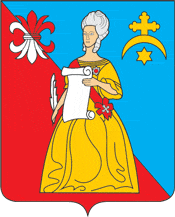 Калужская областьЖуковский районАДМИНИСТРАЦИЯгородского поселения «Город Кременки»ПОСТАНОВЛЕНИЕОБ УТВЕРЖДЕНИИ ПОРЯДКА ФОРМИРОВАНИЯ И ВЕДЕНИЯ РЕЕСТРАМУНИЦИПАЛЬНЫХ УСЛУГ В ГОРОДСКОМ ПОСЕЛЕНИИ "ГОРОД КРЕМЕНКИ"10.01.2019                                                                                                                              № 2-пВ соответствии со статьей 11 Федерального закона от 27.07.2010 N 210-ФЗ "Об организации предоставления государственных и муниципальных услуг", ПОСТАНОВЛЯЮ:1. Утвердить Порядок формирования и ведения реестра муниципальных услуг в городском поселении "Город Кременки" (прилагается).2. Контроль за исполнением настоящего Постановления оставляю за собой.3. Настоящее Постановление опубликовать (обнародовать).Глава   Администрации                                                                                       Т.Д. КалинкинаПриложение к Постановлению Администрации              ГП "Город Кременки"                                                        от ____________ 2018 г. N ___________ПОРЯДОКФОРМИРОВАНИЯ И ВЕДЕНИЯ РЕЕСТРА МУНИЦИПАЛЬНЫХ УСЛУГВ ГОРОДСКОМ ПОСЕЛЕНИИ "ГОРОД КРЕМЕНКИ"1. Общие положения1.1. Порядок формирования и ведения реестра муниципальных услуг в городском поселении "Город Кременки" (далее - Порядок) разработан в целях реализации Федерального закона от 27.07.2010 N 210-ФЗ "Об организации предоставления государственных и муниципальных услуг".Порядок предусматривает ведение реестра муниципальных услуг (далее - Реестр) на бумажном носителе.1.2. Реестр содержит сведения:- о муниципальных услугах, предоставляемых структурными подразделениями Администрации городского поселения "Город Кременки" (далее - Администрация);- об услугах, которые являются необходимыми и обязательными для предоставления муниципальных услуг и предоставляются организациями, участвующими в предоставлении муниципальных услуг;- об услугах, предоставляемых муниципальными учреждениями и другими организациями, в которых размещается муниципальное задание (заказ), выполняемое (выполняемый) за счет средств бюджета муниципального образования городское поселение "Город Кременки", и включенных в перечень, установленный Правительством Российской Федерации, и дополнительный перечень услуг, утвержденный Правительством Калужской области в соответствии с частью 3 статьи 1 Федерального закона от 27.07.2010 N 210-ФЗ "Об организации предоставления государственных и муниципальных услуг";- о структурных подразделениях Администрации, осуществляющих непосредственное предоставление муниципальных услуг;- о муниципальных учреждениях и организациях, предоставляющих услуги, в которых размещается муниципальное задание (заказ), выполняемое (выполняемый) за счет средств бюджета городского поселения "Город Кременки", и включенных в перечень, установленный Правительством Российской Федерации, и дополнительный перечень услуг, утвержденный Правительством Калужской области в соответствии с частью 3 статьи 1 Федерального закона "Об организации предоставления государственных и муниципальных услуг";- о нормативно-правовых актах, в соответствии с которыми предоставляются услуги.1.3. Ведение Реестра включает в себя следующие процедуры:- включение сведений в Реестр;- внесение изменений в Реестр, в том числе дополнение сведений и исключение сведений;- размещение Реестра на официальном сайте Администрации в сети Интернет.2. Формирование и ведение Реестра2.1. Реестр ведется по форме в соответствии с приложением к Порядку.2.2. Реестр утверждается постановлением Администрации.2.3. Реестр подлежит размещению на официальном сайте Администрации.2.4. Внесение изменений в Реестр утверждается постановлением Администрации.2.5. Основаниями для включения сведений в Реестр, изменения сведений в Реестре являются нормативные правовые акты Российской Федерации, нормативные правовые акты Калужской области и нормативные правовые акты органов местного самоуправления городского поселения "Город Кременки", которыми соответственно устанавливаются, изменяются или прекращаются полномочия по предоставлению соответствующей услуги.2.6. Формирование и ведение реестра осуществляет отдел по управлению делами, кадровым, жилищным и общим вопросам, муниципальному архиву Администрации.2.7. В ходе формирования и ведения Реестра отдел по управлению делами, кадровым, жилищным и общим вопросам, муниципальному архиву осуществляет следующие функции:- ведет анализ сведений, размещенных в Реестре;- рассматривает поступившие предложения о включении сведений в Реестр;- не реже одного раза в год проводит уточнение содержания Реестра с целью обеспечения максимального удовлетворения потребностей получателей муниципальных услуг;- готовит предложения по внесению изменений в Реестр;- осуществляет контроль за предоставлением информации, предусмотренной подпунктом 1.2 пункта 1 Порядка.2.8. Формирование сведений для размещения в Реестре осуществляют структурные подразделения Администрации, осуществляющие непосредственное предоставление муниципальных услуг, муниципальные учреждения и организации, предоставляющие услуги, в которых размещается муниципальное задание (заказ), выполняемое (выполняемый) за счет средств бюджета городского поселения "Город Кременки", и включенные в перечень, установленный Правительством РФ, и дополнительный перечень услуг, утвержденный Правительством Калужской области в соответствии с частью 3 статьи 1 Федерального закона "Об организации предоставления государственных и муниципальных услуг".2.9. Для включения сведений в Реестр, внесения изменений в Реестр структурное подразделение Администрации, муниципальное учреждение, организация, осуществляющие предоставление услуги заявителю, представляют в отдел по управлению делами, кадровым, жилищным и общим вопросам, муниципальному архиву Администрации в письменной форме соответствующее предложение с обоснованием и указанием сведений об услуге согласно приложению к Порядку.2.10. Отдел по управлению делами, кадровым, жилищным и общим вопросам, муниципальному архиву Администрации в течение 10-ти календарных дней с момента поступления от структурного подразделения Администрации, муниципального учреждения, организации предложения, предусмотренного пунктом 2.9 настоящего Порядка, осуществляет подготовку соответствующего проекта постановления Администрации о внесении изменений в Реестр или мотивированного обоснования об отказе внесения изменений в Реестр.Приложениек Порядкуформирования и ведения реестрамуниципальных услугв городском поселении"Город Кременки"РЕЕСТРМУНИЦИПАЛЬНЫХ УСЛУГ В ГОРОДСКОМ ПОСЕЛЕНИИ "ГОРОД КРЕМЕНКИ"N п/пНаименование муниципальной услуги (услуги, предоставляемой муниципальным учреждением или другой организацией, в которых размещается муниципальное задание (заказ), выполняемое (выполняемый) за счет средств местного бюджета городского поселения "Город Кременки", и включенной в перечень, установленный Правительством РФ, и дополнительный перечень услуг, утвержденный Правительством Калужской области в соответствии с ч. 3 ст. 1 Федерального закона "Об организации предоставления государственных и муниципальных услуг"Наименование структурного подразделения Администрации городского поселения "Город Кременки", муниципального учреждения, организации, непосредственно предоставляющих услугуУслуги, которые являются необходимыми и обязательными для предоставления муниципальных услуг и предоставляются организациями, участвующими в предоставлении муниципальных услугНормативные правовые акты, в соответствии с которыми предоставляются услуги12345123